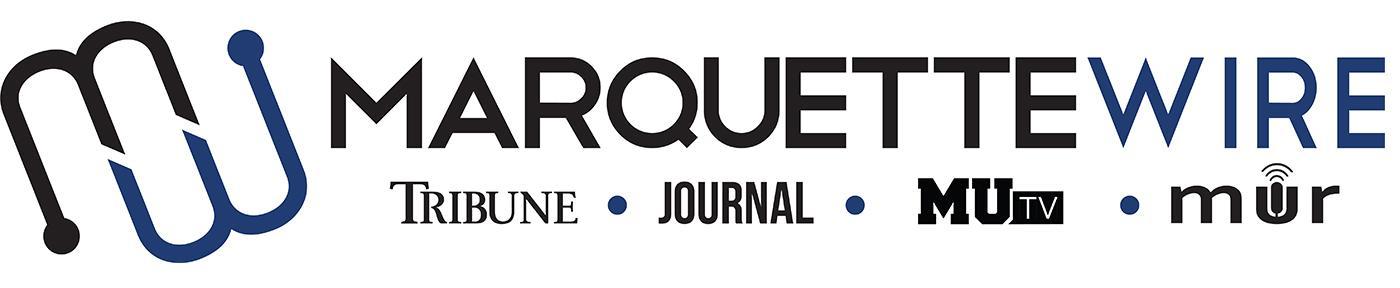 MARQUETTE WIRE EXECUTIVE SOCIAL MEDIA PRODUCER APPLICATIONAcademic Year: 2021-22.Applications should be emailed to executive director Aimee Galaszewski at aimee.galaszewski@marquette.edu.Application deadline is 5 p.m. CST on Monday, January 3, 2021.Materials to submit include: Attached formResumeTyped responses to the questions below3-5 samples of social media experienceJob requirementsUse Hootsuite to spearhead and oversee daily posts across all social platformsCreate weekly schedule of posts with Assistant Social Media ProducerEdit all posts with Assistant Social Media ProducerCommunicate with managers and assistants to cover all parts of the WireSchedule and conduct 30-minute meeting with Assistant Social Media Producer and Executive Director to evaluate posts and analyticsCreate analytics report on website trafficAttend weekly All Staff meeting on Tuesday nightsAttend Late Night on Monday nights for approximately 30 minutes with Assistant Social Media Producer to plan posts for the weekCreate weekly newsletter to go out Tuesdays with Tribune publicationWork with Journal editor to coordinate newsletters for magazinesAttend other short meetings that might be scheduled with managers Attend Wire events or coordinate with those who are there to either live tweet or get photos to coverCommunicate quickly and efficiently with other staff in breaking news situationsStrategize with Assistant Social Media Producer about how to increase engagementHead recruitment and advertising operations as assigned by the Executive DirectorSkills neededHelpful if you have some background with most of these, but all can be taught AP StyleThorough knowledge of all social media platforms (i.e. beyond just making simple posts; how to embed different links and media, how to create events, polls, etc.)Concise, witty writing abilityExceptional organizational skillsGood iPhone photography skillsAvailability This is an around-the-clock job – you will need to put in work daily.Typical time commitment needed:Tuesdays: Around 2 hours in addition to meetingsWednesday, Thursday, Friday: 30 mins – 1 hrSaturday, Sunday, Monday: 10 – 30 minsMust be available Tuesday mornings to begin scheduling posts for the week. Good if available Tuesday afternoon/evenings.Executive Social Media Producer for Marquette WireName:  ________________________________________Academic Major: ________________________________________Minor:   ________________________________________Overall GPA (Optional):   ___________Year in School:   ________________________________________Email:   ________________________________________Cell Phone:   ________________________________________Campus Address: _______________________________________City: ________________________________________State/ Zip: ________________________________________MUID: ________________________Application QuestionsWhy do you want to be an executive social media producer for the Marquette Wire? Provide a critique of the current social media content and presence of the Marquette Wire.What unique skills do you have that would enhance the Marquette Wire’s social media abilities?How would you handle a typo or error in a social media post?What makes for successful social media content? Please provide thoughts for each of the main platforms: Facebook, Twitter and Instagram.